family newsletter template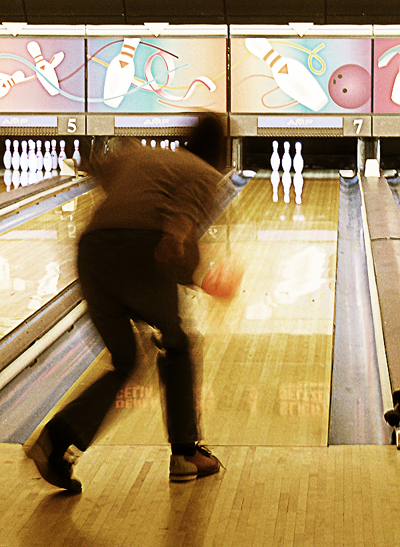 